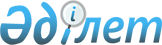 Қазақстан Республикасы Үкiметiнiң 1996 жылғы 28 мамырдағы N 654 қаулысына өзгерiстер енгiзу туралыҚазақстан Республикасы Үкiметiнiң Қаулысы 1996 жылғы 6 желтоқсан N 1497

      Қазақстан Республикасының Үкiметi қаулы етедi: 

      "Жүзеге асырылатын экспорттық контрактiлердiң iшiнара тәуелсiз инспекциясы туралы" Қазақстан Республикасы Үкiметiнiң 1996 жылғы 28 мамырдағы N 654 қаулысының 1-қосымшасына (Қазақстан Республикасының ПҮАЖ-ы, 1996 ж., N 25, 209-құжат) мынадай өзгерiстер енгiзiлсiн. 

      Жүзеге асырылатын экспорттық контрактiлердiң iшiнара тәуелсiз инспекциясын ұйымдастыру жөнiндегi Қазақстан Республикасының ведомствоаралық комиссиясының төрағасы болып - Қазақстан Республикасы Премьер-Министрiнiң орынбасары Д.Т. Дүйсенов тағайындалсын. 

      В.В. Соболев аталған комиссиясының құрамынан шығарылсын. 

 

     Қазақстан Республикасының       Премьер-Министрi
					© 2012. Қазақстан Республикасы Әділет министрлігінің «Қазақстан Республикасының Заңнама және құқықтық ақпарат институты» ШЖҚ РМК
				